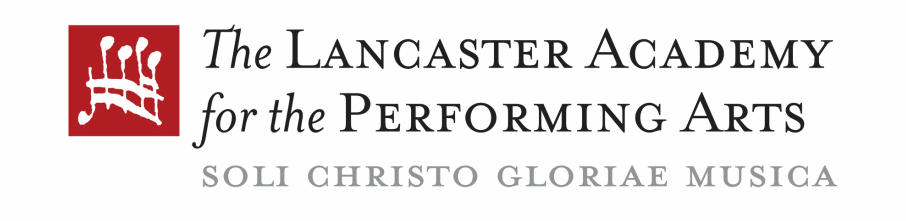 717-945-4546, admin@lancasteracademy.orgStorage Unit - Sign Out FormOrganization Name _____________________________________________________________Date Borrowed___________________________ Date Returned_________________________Signatures____________________________                  _________________________________Item Type (i.e. Men’s vests, song title)Number/AmountPrice